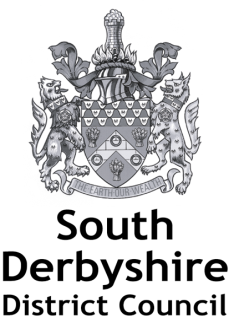 Animal Welfare (Licensing of Activities Involving Animals) (England) Regulations 2018Last updated: 25th June 2024The licensable activities under the above Regulations are:Selling animals as pets;Providing or arranging for the provision of boarding for cats or dogs (including kennels, home boarding for dogs and dog day care);Hiring out horses;Breeding dogs;Keeping or training animals for exhibition.Each premises has been awarded a star rating. Please see the matrix below detailing how the star ratings have been calculated.  A new premises that has been licensed for less than 3 years can only obtain a maximum star rating of 4 even if it is meeting the higher standards.Please note that ratings will only be displayed after the appeal period has passed which is 21 days from the date the licence has been granted.Star Rating - Scoring MatrixHome Boarding for DogsPet SalesDog Boarding in KennelsCat BoardingCat and Dog BoardingDog Day CareDog BreedingHiring Out HorsesKeeping or Training Animals for ExhibitionPlease note that no star rating is awarded for this activity.Scoring MatrixScoring MatrixWelfare StandardsWelfare StandardsWelfare StandardsScoring MatrixScoring MatrixMinor Failings (existing business that are failing to meet minimum standards) Minimum Standards (as laid down in the schedules and guidance)Higher Standards (as laid down in the guidance) RiskLow Risk1 Star 1yr licence Min 1 unannounced visit within 12 month period 3 Star 2yr licence Min 1 unannounced visit within 24 month period 5 Star 3yr licence Min 1 unannounced visit within 36 month period RiskHigher Risk1 Star 1yr licence Min 1 unannounced visit within 12 month period 2 Star 1yr licence Min 1 unannounced visit within 12 month period 4 Star 2yr licence Min 1 unannounced visit within 24 month period Licence HolderName of PremisesAddressStar RatingLeeann WadsworthWadder’s WoofersCourt Street, Woodville5Susan WatkinsWaggy TailsMain Street, Milton5Sophie EmmettTails and Scales Pet CareHampton Drive, Hatton5Jayne BanksJayne's Dog BoardingThorpe Downs Road, Church Gresley5Sarah WallWalls 4 PawsUttoxeter Road, Foston5Julianne BriggsWaggy Stays HiltonSherbourne Drive, Hilton5Jayne HawleyPaws 4 LoveStafford Drive, Littleover4Sarah WellsBob's Boarding BuddiesAlbert Road, Church Gresley5Lynn BroomfieldBob's Boarding BuddiesDonington Drive, Woodville5Christopher Sutton & Mark Shorupa (Arranger)Petstay DerbyRisley Lane, Breaston5Adam & Sarah Keeling (Host)Petstay DerbyAshby Road East, Bretby5Alice & Peter Brown (Host)Petstay DerbyCaulkey View, Hartshorne5Rachel RodgersHappy PawsThe Potlocks, Willington5Tanya BrownThe Perfect Pooch ServiceMiddle Close, Swadlincote5Clare SillettClare's Pawsitive StridesYew Tree Road, Hatton5Zoe BillingsAuntie Zoe's DogsWindsor Road, Swadlincote4Alice LloydSIT.STAY.WALK.PLAYMain Street, Netherseal5Julie BaileyJulie's FurballsMoat Street, Church Gresley2Jake & Louise PascoWe Love PupsScropton Road, Hatton4Licence HolderName of PremisesAddressStar RatingMark ShawPlanters @ BretbyBretby Lane, Bretby5Anthony DeardenMaidenhead Aquatics @ DerbyBurton Road, Findern5Lavinia DolmanJollyes, The Pet PeopleThe Pipeworks, Swadlincote2Frederick MatthewsFluffy and Bald Cattery LtdBridge Street, Castle Gresley4Licence HolderName of PremisesAddressStar RatingLesley DeeganThe Covert Canine CentreAston Lane, Chellaston5Matthew and Sally-Ann HuntDaisy Brook KennelsWoodland Road, Stanton5Matthew Mills, Katie Mills & Jackie MitchellBuddy’sCatton5Karen GregoryCrowfoot KennelsHay Lane, Church Broughton5Thomas MeyerThe K9 LodgeThe Lodge, Burton Road, Egginton5Licence HolderName of PremisesAddressStar RatingJackie GrimesCinderlands Boarding CatteryCauldwell Road, Caldwell3Cheryl GamblePark Farm CatteryBotany Bay, Swadlincote3Denis St Clair & Diane WadsworthAppycats Boarding CatteryWoodland Road, Stanton3Fabienne GuyCat Cabin CatteryLeawood Road, Midway5Fiona Jayne Keppel-SpoorSpringfield Cattery LtdWillow Close, Aston On Trent4Clare SpikeClare’s PAWsitive StridesYew Tree Road, Hatton5Licence HolderName of PremisesAddressStar RatingPaul James Brady & Connor Ainsley BradySeale Pastures Farm Kennels and CatteryBurton Road, Acresford5Rosemary ThomasLongcroft Boarding Kennels and CatteryStaker Lane, Mickleover3Michelle MansfieldConifers Kennels and CatterySwarkestone Road, Weston on Trent5Linda CrossWestmead Kennels and CatteryWillington Road, Etwall3Bev IlottCats and Dogs Whiskers LimitedStenson3Susan KirkhamHomefields Kennels and CatterySwarkestone Road, Barrow on Trent3Billie Jo WilkinsonCoppice Kennels and CatteryBlackwell Lane, Melbourne3Mr BishopAsh Farm Boarding Kennels and CatteryIngelby3Luisa MoneyHeartland Kennels, Cattery and GroomingLondon Road, Shardlow3Georgina TrumanRoyston Fields Boarding Kennels and CatteryDerby Road, Hilton2Licence HolderName of PremisesAddressStar RatingFleur & Matthews PriestleyDogs PlaySandy Lane, Caldwell5Tara MccluskeyHappy Hounds Play Centre LimitedHeath Top, Church Broughton5Licence HolderName of PremisesAddressStar RatingTim & Honor HarrisonGlenbrowsDerby Road, Swarkestone5Gordon and Lisa BridgesLiskarn KennelsAston on Trent5Bev IlottCats and Dogs Whiskers LimitedStenson3Helen JonesCastle CockapoosCastle Road, Castle Gresley5Rebecca FlattCharlies CockapoosHigh Street, Newhall3Jessica WhiteMercia Elite Gun DogsBurton Road, Repton5Sandy Demetriou & Carla OvertonCarlover Labradors & Carlola LabradorsSutton Heath, Church Broughton5Amanda FryerKimrigkita German Shepherd DogsCoronation Street, Overseal5Lesley Mott & Mark NewtonAnlemar DogsWoodyard Lane, Foston3Martin Andrew Parsons & Sally-Ann MarsdenM&S Old English Sheep DogsManor Road, Stanton3Jozefa Plesnarowicz-LawrenceOodletzuChartley Drive, Littleover4Thomas Meyer & Sharne MeyerThe K9 LodgeThe Lodge, Burton Road, Egginton4Emma Sentance-DavisVictoria Drive, Woodville2Maureen LakinMascani German Shepherd DogsAsh Grove Lane, Egginton Common5Julie GillBarleyfields Equestrian CentreAsh Lane, Etwall2Louise Elizabeth LunnLouridge HouseKyle Road, Hilton5Harry FlattPerfect PawsAbbotts Close, Newhall4Graham & Elaine WhiteheadTachibana Shih Tzu'sBridge Lane, Weston On Trent2Julie DarlisonBlossom Meadows Gun DogsCoton Park, Linton2Licence HolderName of PremisesAddressStar RatingCarol SmithHargate Equestrian CentreEgginton Road, Etwall5Heather StantonKnowle Hill Equestrian CentreIngleby Lane, Ticknall5Julie GillBarleyfields Equestrian CentreAsh Lane, Etwall2Glynis DalleyScropton Horse CentreWatery Lane, Scropton5Licence HolderName of PremisesAddressExpiry DateGreg Martin and Melissa Farm-FosterPet Parties LimitedChurch Street, Church Gresley27.05.2025Lord Ralph KerrAnimal MagicMelbourne Hall, Melbourne19.09.2025Stephen HearneBespoke AviariesDovesite Business Park, Melbourne29.03.2026Daniel MercerMercer FalconryBurton Road, Coton In The Elms04.10.2026Glynis DalleyScropton Horse CentreWatery Lane, Scropton25.05.2027Alice Rose DythamA.R.D Birds of PreyBurton Road, Rosliston03.06.2024Carla Elaine ShawMelbourne Animal FarmThe Common, Melbourne08.06.2027Danielle MillsPony Partnerships CICHeage Lane, Etwall28.10.2024Sarah StephensSpirit and Soul Well Being CICStenson Road, Stenson10.11.2024Helen PayneEtwall Alpacas LtdHeage Lane, Etwall05.06.2026Natalie RooneyClary Meadows AlpacasGreen Lane, Burnaston02.08.2026